Всё сделать и прислать по адресуPetrovaT.D.1@yandex.ru (выполнить один из вариантов)Практическое занятие №53. Нахождение первообразной.Основные теоретические сведения        1. Под дифференцированием функциимы понимаем нахождение производной .2. Нахождение функции  по заданной ее производной   называют операцией интегрирования.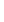 3. Таким образом, операция интегрирования обратна операции дифференцирования. Следовательно, операция интегрирования состоит в том, что по заданной производной  находят (восстанавливают) функцию .4. Функцию называют первообразной для функции  на заданном  промежутке, если для всех  х  из этого промежутка  F’(x)=f(x).5. Множество всех первообразных для функции f(x)  можно представить в виде  где CТаблица первообразныхТри правила нахождения первообразных.Правило1. Если F есть первообразная для f, а G-  первообразная для  g , то    F+G есть первообразная для f+g.Правило2. Если F есть первообразная для  f , а  k – постоянная, то функция    kF-первообразная дляkf.Правило3. Если F(x)  есть первообразная для f(x) , а k  и b  -постоянные, причем   k  0, тоF(kx+b)  есть первообразная для  f(kx+b) .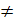 Задания для выполнения:ФункцияОбщий вид первообразных         k  (постоянная)              kx+c	Вариант 1	Вариант 2